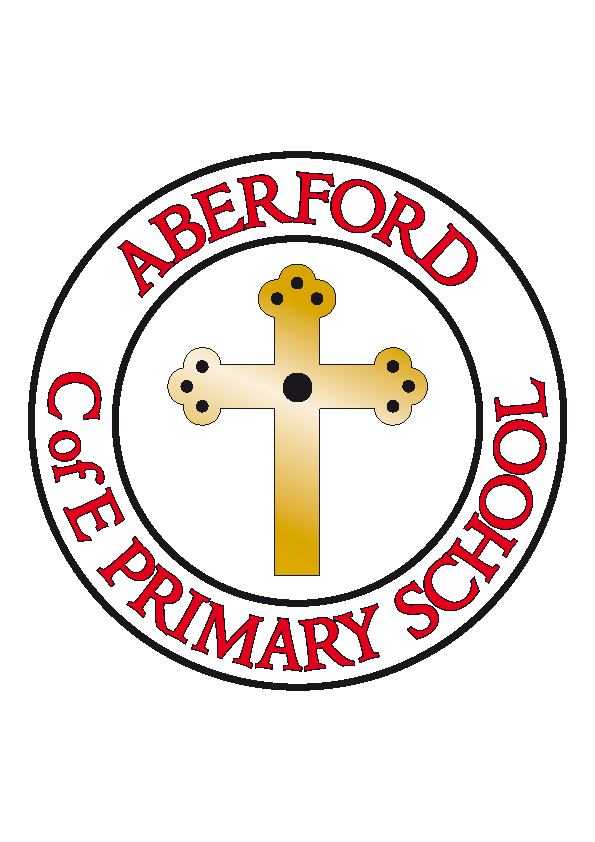 Aberford Church of England Primary SchoolSchool Lane, Aberford, Leeds, LS25 3BUTel: 0113 281 3302   Website: www.aberfordprimaryschool.co.uk Headteacher – Philippa BouldingTHE WEEK AHEAD: 	Diary for the week beginning 1st July 2019All afterschool clubs will finish for this academic year on Friday 5th JulyHouse Points (collected and reported by Olivia and Evie D) This week’s winners are Parlington with 175 house points  Aberford AchievementsOliver D for working really hard in all aspects of his learning Ione for her amazing problem solving skills during Maths this weekGeorge D for a super attitude to his learning Millie P for her fantastic effort and attitudeBailey for his fantastic effort throughout rehearsalsEmily for super art skills in water colour and marbling this weekAlexander for a fabulous improvement with acting and singing as Lefou!Super Gold awards for 300 House Points were awarded to: Chloe S, Evora, James D and LottiePlatinum awards for 500 House Points were awarded to: Freya G, Kai, Theo and Bethany HPTA NewsJust two weeks to go until our summer gala, so please, please can you have a rummage round your homes and see if you can help us by donating any of the following items ?Teddies/soft toys - Bottles – wine/spirits/squash/bubbles - Tombola items - any unwanted giftsCakes – homemade or shop bought (To be brought to school on Fri 12 July)Also – Does anyone have any of the following items that we could possibly borrow on the day?Gazebos, cool boxes, tin can crusher!Thank you so much to everyone who has already volunteered to help us, if you haven’t already and can spare any time at all please get in touch.Dates for your Diary 9th & 10th July KS2 Production13th July Summer gala19th July 1.30pm Class 4 leavers’ assemblyMONDAYKS2 dance with Castleford Tigers - After school TUESDAY KS2 Football with Castleford Tigers – After schoolBrass Lessons with York MusicWEDNESDAYGuitar Lessons with Roundhay MusicKS1 Gymnastics – After school THURSDAYKS2 Gymnastics – After school FRIDAYNon uniform day in exchange for £1 or a bottle for the bottle stallKS1 Multi-Sports – After school 